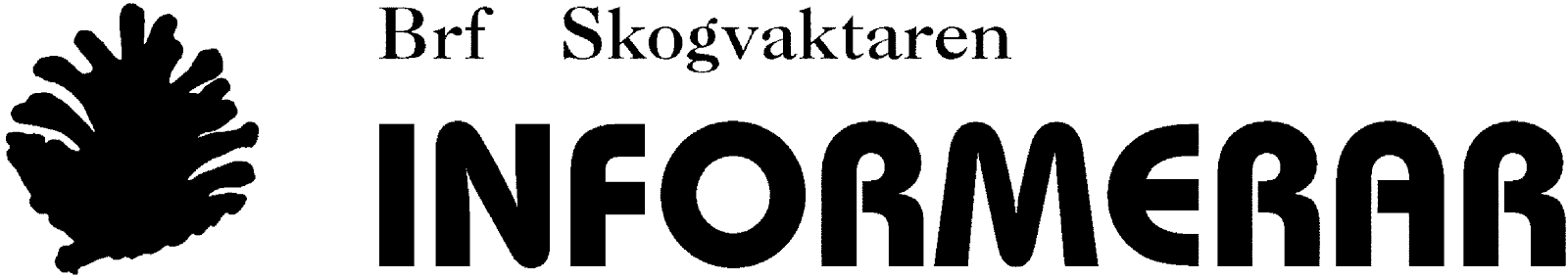 Lite smått och gott från styrelsen, vi hoppas att ni tar er tid att läsa detta. Här finner ni information för att underlätta för oss alla både vad det gäller funktion och trivsel. Nya medlemmar.Sedan sist har vi fått nya medlemmar i föreningen vi hälsar följande medlemmar välkomna;Johan Bratten och Clara Wiberg på Bjulevägen 59. Veronica Eckert och Ayemen Nehdi på Sågverksgatan 83. Henrik Delitsch och Julia Grufving på Såverksgatan 85.För allas trivsel!Då vi har många nya boende i vår förening, vill på detta sätt uppmärksamma nya medlemmar och påminna gamla medlemmar om följande:TvättstuganTvättstugan är ett gemensamt ansvar för oss alla vad gäller städning och skötsel. Det är endast tillåtet att boka in sig för en (1) tvättning åt gången. Ny tid får bokas efter avslutat tvättpass. Om du inte kan tvätta hela passet, skriv mellan vilka tider du kommer att vara där och stryk din tid om du inte kan utnyttja den detta för att ge plats för övriga medlemmar. Ytterligare information finns på tvättstugans bokningsskåp.LoppisrumLoppisrummet håller återigen på att bli ett grovsoprum. Detta är inte tanken med loppisrummet, vänligen följ instruktionerna på dörren till loppisrummet.VentilationFastigheterna ventilation regleras genom självdrag. Därför är det mycket viktigt att inte ta bort eller sätta igen de ventiler som finns i lägenheten. Därför får man inte installera konventionell köksfläkt eller fläkt i badrummet.  DörrarOm portar eller källardörrar inte går i lås, kan detta bero på att sten och smuts hamnat i nederkant av dörren. Vi ber er därmed att sopa undan problemen så att dörrarna går i lås och även att undvika att ställa upp portar och källardörrar. Detta för att undvika diverse objudna ”gäster”.VaktmästareDå vi är en liten bostadsrättsföreningen som arbetar för att hålla ner avgifterna har styrelsen valt att inte ha någon anställd vaktmästare. Således hanteras ärenden inom föreningens ansvar av styrelsemed-lemmarna, ofta med hjälp av er medlemmar och vid behov anlitas externa entreprenörer. Till exempel har föreningen (styrelsen) inget ansvar över leverans av TV, bredband, el och vatten, om du upplever problem med dessa bör du därmed kontakta din leverantör. Om felet trots det ligger inom fastigheten, får föreningen meddelande om detta och det hanteras utefter det. Vid planerade avbrott från föreningens sida meddelas detta via infobrev alternativt meddelande anslaget i porten.Ytterligare information om vad som är styrelsens ansvar och respektive medlems ansvar kan du hitta på föreningens hemsida. https://www.hsb.se/stockholm/brf/Skogvaktaren/Save the dateStyrelsen planerar årsstämma till den 17e april kl 19.00 i föreningslokalen på Sågverksgatan 77.Fika bjuds efter avslutat möte.VattenförbrukningKostnaderna för föreningens totala vattenförbrukning höjs markant och kontinuerligt varför vi ber er att tänka på det rinnande vattnet vid tex diskning, dusch och bad. Om kostnaderna fortsätter att öka kan detta komma att märkas på föreningens månadsavgifter.AndrahandsuthyrningVi har i dagsläget många som hyr ut sina lägenheter i andrahand. Det medför en risk att förlora engagemang i föreningen samt ett ökat administrativt arbete. Därför beslutade styrelsen 2018.02.06 att ta ut en avgift för andrahandsuthyrningar, vilket föreningens stadgar tillåter. Det som tillkommer på avgiftsavierna är 10% av prisbasbeloppet per år samt eventuella administrativa kostnader. Beslutet trädde i kraft 2018.02.06.Kommande aktiviteterStyrelsen återkommer inom kort med datum för vår vårstädning och underhållsdag i april/maj. Vänligen!Styrelsen